ANLAMLI ve KURALLI CÜMLE OLUŞTURMA ETKİNLİĞİ*Aşağıdaki karışık halde verilmiş olan kelimeleri anlamlı ve kurallı cümle haline getiriniz.*bu – kentteki – parkı – severmiş – çok – herkes  …………………………………………………………………………………………………*gelmiş – bu – öğle – parka – öğrenci – bir – üzeri   …………………………………………………………………………………………………*annesi – bıraktı- Gizem’in – okula – bugün - onu  …………………………………………………………………………………………………*yemiş – ayranını – böreği – yaptığı – annesinin–içmiş  …………………………………………………………………………………………………*izleyerek – dinlenmiş – eğlenip – çevresindeki – güzellikleri  …………………………………………………………………………………………………*beklemekteymiş – çöp – kutusu – oysa – onu – kenarda  …………………………………………………………………………………………………*parka – çocuk – iki – gün – daha – ertesi – aynı – gelmiş  …………………………………………………………………………………………………*oturup – altında – ağacın – yemişler – mısırlarını  …………………………………………………………………………………………………*üşenmişler – çöp – kadar – kutusuna – gitmeye  …………………………………………………………………………………………………*oysa – kutusu – oracıkta – hemen- çöp – durmaktaymış – bomboş  …………………………………………………………………………………………………*gelmiş – aynı – üç – parka –çocuk – daha  …………………………………………………………………………………………………*pişirmişler – yakıp – köfte – mangallarını  …………………………………………………………………………………………………*bu – dayanamayıp – çöp – ağlamış – duruma – kutusu  …………………………………………………………………………………………………*olmuş – parka – artık – insanlar – gelmez  …………………………………………………………………………………………………*parkın – dönmüş – görünce – üzülmüş – çocuk – çöplüğe – halini – çok  …………………………………………………………………………………………………KURALLI VE ANLAMLI CÜMLELER KURMASizlere verilen görsellere uygun, kurallı ve anlamlı cümleler oluşturalım. Ardından kurduğumuz cümlelerle  ilgili  iki soru soralım ve cevabını uzun olarak verelim.TOPLAMA İŞLEMİNİN SONUCUNU TAHMİN ETMEAşağıdaki toplama işlemlerinin sonucunu tahmin edelim. Daha sonra işlemleri yaparak gerçek sonuçla tahminimizin arasındaki farkı bulalım.TOPLAMA İŞLEMİNİN SONUCUNU TAHMİN  ETME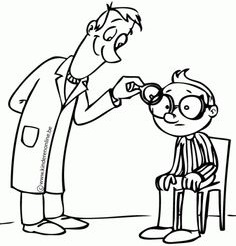 Cümle>>………………………………………………………………………………………………………Soru>………………………………………………………………………………………………………Cevap>………………………………………………………………………………………………………Soru>………………………………………………………………………………………………………Cevap>………………………………………………………………………………………………………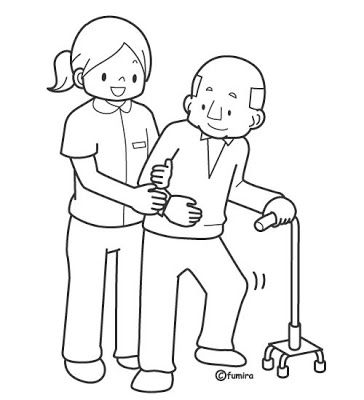 Cümle>>………………………………………………………………………………………………………Soru>………………………………………………………………………………………………………Cevap>………………………………………………………………………………………………………Soru>………………………………………………………………………………………………………Cevap>………………………………………………………………………………………………………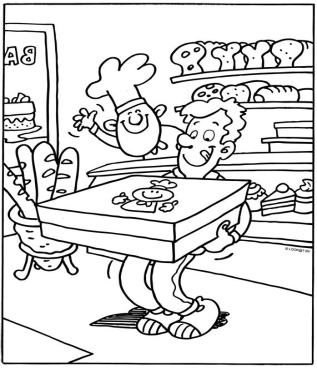 Cümle>>………………………………………………………………………………………………………Soru>………………………………………………………………………………………………………Cevap>………………………………………………………………………………………………………Soru>………………………………………………………………………………………………………Cevap>………………………………………………………………………………………………………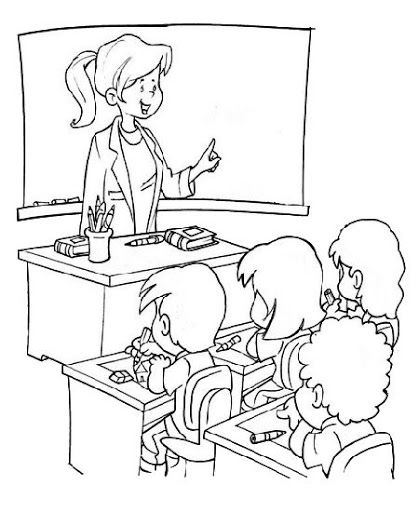 Cümle>>………………………………………………………………………………………………………Soru>………………………………………………………………………………………………………Cevap>………………………………………………………………………………………………………Soru>………………………………………………………………………………………………………Cevap>………………………………………………………………………………………………………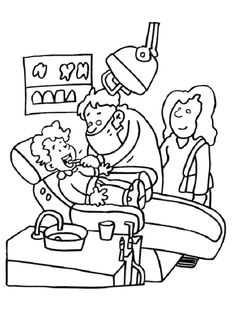 Cümle>>………………………………………………………………………………………………………Soru>………………………………………………………………………………………………………Cevap>………………………………………………………………………………………………………Soru>………………………………………………………………………………………………………Cevap>………………………………………………………………………………………………………